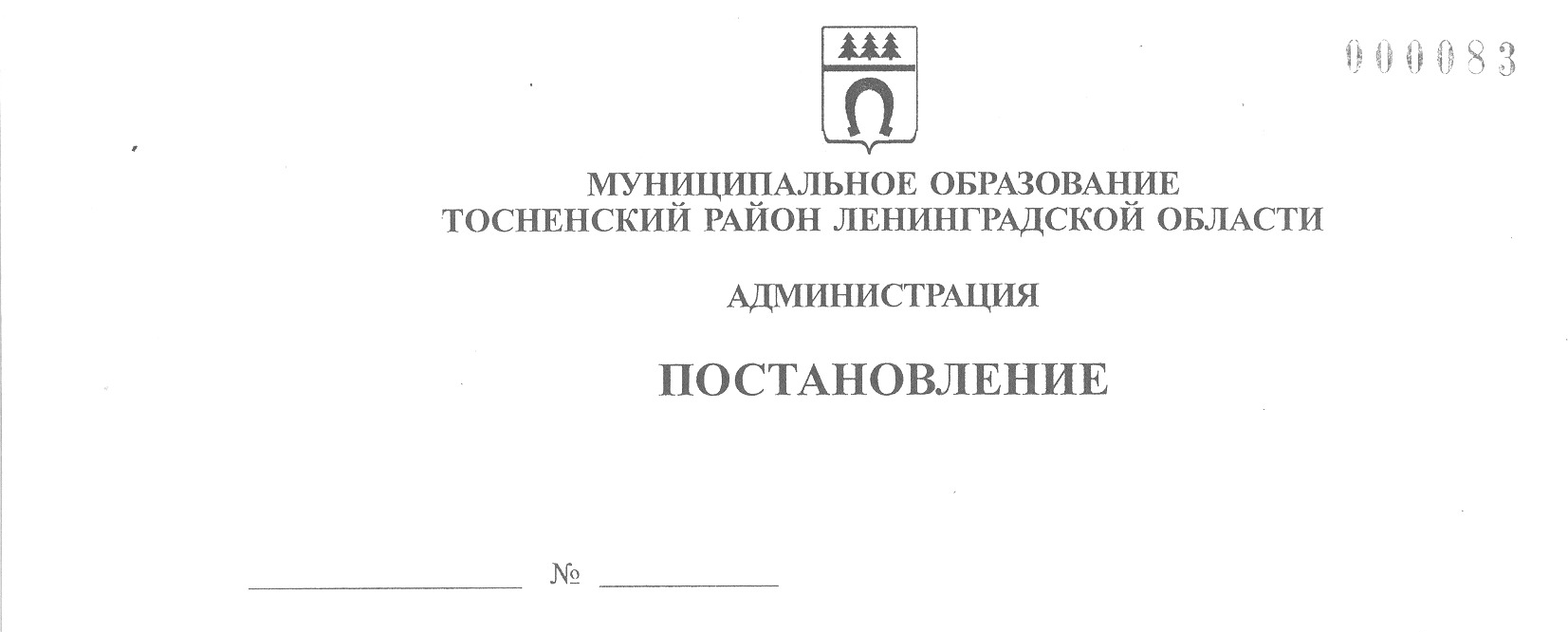 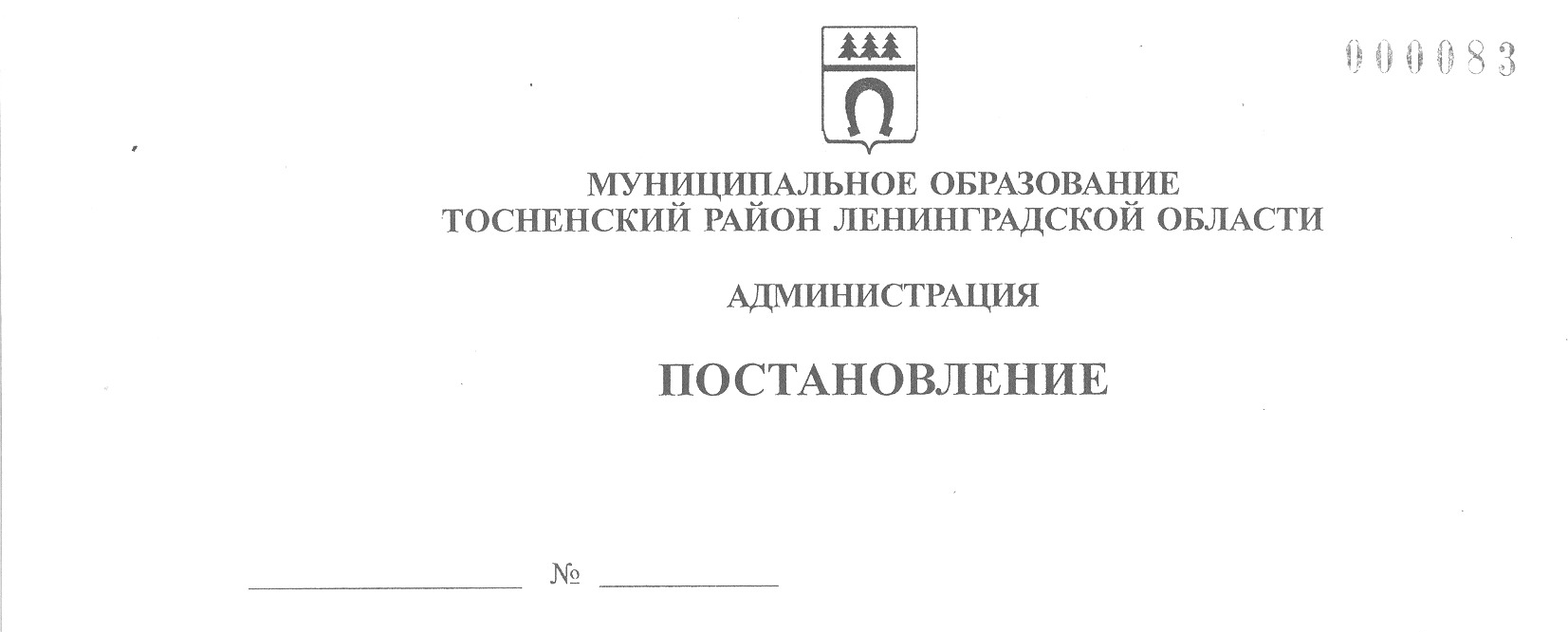       21.02.2022                         445-паО возложении обязанностей по организацииритуальных услуг на территории Тосненскогогородского поселения Тосненского районаЛенинградской области	Руководствуясь Федеральным законом от 06.10.2003 № 131-ФЗ «Об общих принципах организации местного самоуправления в Российской Федерации», Федеральным      законом от 12.01.1996 № 8-ФЗ «О погребении и похоронном деле», Указом Президента Российской Федерации от 29.06.1996 № 1001 «О гарантиях прав граждан на предоставление услуг по погребению умерших», соглашением о передаче части полномочий              по решению вопросов местного значения от 6 марта 2019 года, администрация муниципального образования Тосненский район Ленинградской областиПОСТАНОВЛЯЕТ:	1. Возложить обязанности по организации ритуальных услуг на территории Тосненского городского поселения Тосненского района Ленинградской области на муниципальное казенное учреждение «Центр административно-хозяйственного обеспечения»          (далее – МКУ «ЦА ХО») в соответствии с перечнем, установленным соглашением              о передаче части полномочий по решению вопросов местного значения от 06.03.2019.	2. Комитету имущественных отношений администрации муниципального образования Тосненский район Ленинградской области направить в пресс-службу комитета          по организационной работе, местному самоуправлению, межнациональным и межконфессиональным отношениям администрации муниципального образования Тосненский район Ленинградской области настоящее постановление для официального опубликования          и обнародования.	3. Пресс-службе комитета по организационной работе, местному самоуправлению, межнациональным и межконфессиональным отношениям администрации муниципального образования Тосненский район Ленинградской области обеспечить официальное    опубликование и обнародование настоящего постановления.	4. Контроль за исполнением настоящего постановления возложить на заместителя главы администрации муниципального образования Тосненский район Ленинградской  области Ануфриева О.А.Глава администрации                                                                                          А.Г. КлементьевШиряева Елена Алексеевна, 8(81361)325817 гв